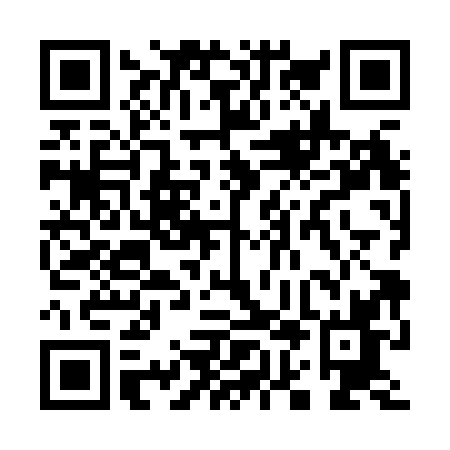 Prayer times for El Progreso, HondurasWed 1 May 2024 - Fri 31 May 2024High Latitude Method: NonePrayer Calculation Method: Muslim World LeagueAsar Calculation Method: ShafiPrayer times provided by https://www.salahtimes.comDateDayFajrSunriseDhuhrAsrMaghribIsha1Wed4:125:2711:482:556:097:202Thu4:115:2711:482:566:107:213Fri4:115:2611:482:576:107:214Sat4:105:2611:482:576:107:215Sun4:105:2611:482:586:107:226Mon4:095:2511:482:586:117:227Tue4:095:2511:482:596:117:238Wed4:085:2411:483:006:117:239Thu4:075:2411:483:006:117:2310Fri4:075:2411:483:016:127:2411Sat4:065:2311:483:016:127:2412Sun4:065:2311:483:026:127:2513Mon4:065:2311:483:036:137:2514Tue4:055:2211:483:036:137:2615Wed4:055:2211:483:046:137:2616Thu4:045:2211:483:046:147:2717Fri4:045:2211:483:056:147:2718Sat4:035:2111:483:056:147:2719Sun4:035:2111:483:066:157:2820Mon4:035:2111:483:066:157:2821Tue4:025:2111:483:076:157:2922Wed4:025:2111:483:076:157:2923Thu4:025:2011:483:086:167:3024Fri4:025:2011:483:086:167:3025Sat4:015:2011:483:096:167:3126Sun4:015:2011:483:096:177:3127Mon4:015:2011:483:106:177:3228Tue4:015:2011:493:106:177:3229Wed4:005:2011:493:106:187:3230Thu4:005:2011:493:116:187:3331Fri4:005:2011:493:116:187:33